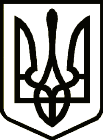 УкраїнаНОВГОРОД – СІВЕРСЬКА МІСЬКА РАДАЧЕРНІГІВСЬКОЇ ОБЛАСТІ(шістдесят шоста сесія VII скликання)РІШЕННЯ08 грудня 2020 року                                                                                          № 1239      Про  затвердження Програми забезпеченняпокращення якості надання медичної допомогинаселенню Новгород-Сіверської міської територіальної громади на 2021 рік  З метою забезпечення покращення якості надання медичної допомоги населенню Новгород-Сіверської міської територіальної громади,  керуючись пунктом 22 частини 1 статті 26 Закону України «Про місцеве самоврядування в Україні», міська рада В И Р І Ш И Л А:1. Затвердити Програму забезпечення покращення якості надання медичної допомоги населенню Новгород-Сіверської міської  територіальної громади на 2021 рік (далі – Програма), що додається. 2. Фінансовому управлінню міської ради передбачати кошти на виконання Програми в межах наявних фінансових ресурсів та відповідно до законодавства з питань формування бюджету.3. Контроль за виконанням рішення покласти на постійну комісію міської ради  з питань  планування, бюджету та комунальної власності.Секретар міської ради                                       		                            Ю. Лакоза  	                    